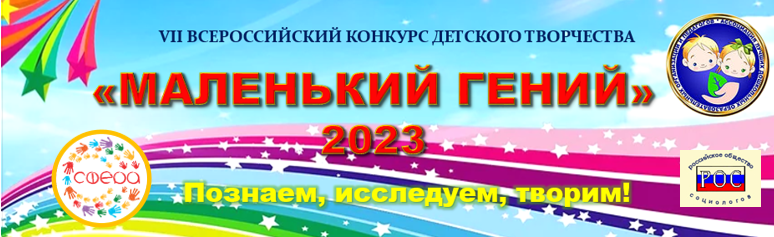 ЗАЯВКАна участие в конкурсном проекте «МАЛЕНЬКИЙ ГЕНИЙ - 2023»                                           malgenij2023@gmail.com	!!! Заявка для участников конкурсного проекта     на участие конкурсной работы в номинации Маршрута.ЗАЯВКАотправляется отдельным файлом с фамилией куратора на эл. адрес:malgenij2023@gmail.comФИО куратора,должность.E-mailОбразовательная организация,почтовый адрес,E-mailФамилия, имя,возраст участникаКонкурсныймаршрутФамилия, имя участникаВозрастМаршрут,НоминацияНазвание работы,художественные       материалыНазвание ДОО,Ф.И.О. куратора, эл. адрес.Заказ диплома(да/нет)123